电信网络诈骗防范告知书之系列二    近年来，利用电话、短信、网络等方式实施电信网络诈骗犯罪十分猖獗，为提高大学生对电信网络诈骗犯罪的识别和应对能力，特将高发类型犯罪的常见手段揭露如下： 一、真实案例：闲鱼交易游戏账号诈骗宁波某高校一名学生准备卖“江南百景图”游戏账号，有“买家”主动联系其，让其将账号挂在闲鱼上进行拍卖，后称已通过闲鱼拍下付款，同时提供了付款截图。但当学生打开闲鱼平台后发现自己账户并没有收到这笔交易，于是询问“买家”，“买家”要求学生扫其发来的二维码截图联系“闲鱼客服”核实情况，客服告诉学生需要交一笔1900元的保证金才能获得钱款，学生扫码付钱后并未收到钱款，方知被骗。警方提醒骗子通常会伪装成买家，以各种理由绕过平台监管，利用伪造的链接、平台的等假装与客服聊天，以需要交纳保证金为由，将卖家引诱到QQ、微信等其他第三方平台进行转账交易。因此，同学们在网上购买、出售游戏账号、装备，进行钱款交易时，一定要提高警惕，不要轻易相信陌生人并向其转账汇款，以免上当受骗。真实案例：借“个人征信”引导“注销账号”诈骗宁波某高校一学生称其接到“360借条客服”的电话，称其注册过360借条APP,现因现国家规定要下架此软件，让学生在下架前务必把实名认证注销掉，否则会上报并影响个人征信。学生便添加对方QQ为好友，按照对方指令先是通过借条借出3000元到自己工商银行卡里，再转给他们提供的银行卡号中，但并未看到注销信息，对方继续诱导学生用支付宝扫码其提供的二维码，学生如实输入了银行账号密码，随后收到银行发的信息提示已转出19500元，才意识到被骗。警方提醒个人征信与网贷注销与否没有任何关系；接到此类自称网贷平台工作人员的电话，务必提高警惕；不要轻易点击对方发来的链接或拨打其提供的电话号码，更不要按照对方的提示进行银行卡的相关操作。遇到可疑情况，应当及时向警方或者官方客服咨询核实，避免财产受到损失。防骗牢记不听、不信、不转账！任何自称某平台客服的来电，都需要提高警惕！凡是自称网贷平台客服，以“在校期间有过贷款记录”，“会影响个人征信”为由，要求事主配合注销贷款账号、清空贷款额度的，都是诈骗。三、真实案例：快递丢失理赔诈骗宁波某高校一名学生接到一个自称某快递客服电话，称其之前购买的物品丢失了要主动全额赔偿，对方加了其微信并发送其一个二维码，其用微信扫码注册后，骗子提出让其去借贷平台进行操作，其按照对方提示在分期乐上贷款，并将借款2990元打给对方指定的银行卡后，方知被骗。警方提醒1、如遇“假快递员”“假客服”主动来电要求配合进行赔偿，需提高警惕，建议通过官方客服平台或电话进行核查。2、不要直接给所谓“客服”的账户打款，也不要随意点击或者扫描“客服”发来的不明链接和二维码，验证码不要交给其他人。四、真实案例：微博微信抽奖诈骗宁波某高校一名学生在微博上看到一个抽奖活动，于是用添加对方微信参与，次日对方告诉他中奖，让他添加客服QQ领取，客服称购买物品可以奖品折现，其便扫描付款码转账299元买鞋子、299元买表，又按照对方要求在沃尔玛微信公众号上购买1000元礼品卡，在某生活公众号购买1000元礼品卡转赠给对方，后发现被骗。警方提醒要注意防范微博抽奖及转发活动等诈骗行为，增强防范意识，克服贪图便宜的心理，识破虚假信息，防止上当受骗。对于这种以中奖为诱饵的诈骗，不论是通过网络还是电话、短信、书信等方式，做到不听、不信、不转账、不汇款，及时拨打110，就能够避免上当。请各位学生认真学习以上内容，不要轻易上当受骗，增强防范电信网络诈骗意识。如有疑问，请拨全国反诈专线96110咨询或拨打0574-88127110咨询、报警。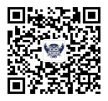 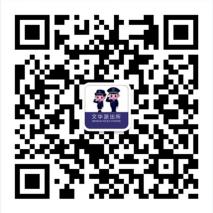       鄞州区反虚假信息欺诈分中心扫码关注“鄞州防诈骗”  文华派出所微信公众号本人已认真仔细阅读该防诈骗告知书，并承诺注意防范，严格遵守。——————————————————————————————————————（电信网络诈骗防范告知书回执）学校班级：         本人姓名：       家长签名：       日期：  年  月  日